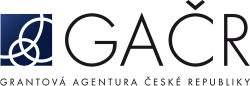 Smlouva o poskytnutí dotace na podporu grantového projektu č. 17-05076S panelu č. P208v rámci veřejné soutěže ve výzkumu, experimentálním vývoji a inovacích na podporu grantových projektů základního výzkumu (dále jen „Veřejná soutěž“ ) podle zákona č. 130/2002 Sb., o podpoře výzkumu, experimentálního vývoje a inovací  z veřejných prostředků a o změně některých  souvisejících  zákonů (zákono podpoře výzkumu, experimentálního vývoje a inovací), v platném znění (dále jen  „Zákon“), v souladu s § 14a násl. zákona č. 218/2000 Sb., o rozpočtových pravidlech a o změně některých souvisejících zákonů (rozpočtová pravidla), v platném znění (dále jen „Rozpočtová pravidla“) a v souladu s zákonem č. 89/2012 Sb.,občanský zákoník, v platném znění (dále jen „Občanský zákoník“ )Strany1.2.Česká republika – Grantová agentura České republikyse sídlem Evropská 2589/33b, 160 00 Praha 6IČO: 48549037Zastoupená: RNDr. Alicí Valkárovou, DrSc., předsedkyní Grantové agentury České republiky (dále jen „ Poskytovatel“)Biofyzikální ústav AV ČR, v.v.i.Královopolská 2590/135, 612 65 Brno, Czech Republic IČO: 68081707Zastoupený(á): doc. RNDr. Stanislav Kozubek, DrSc., ředitel Biofyzikálního ústavu AV ČR, v.v.i.Zapsaný(á): -č. účtu: ****************************************** vedený u *********************************(dále jen „ Příjemce“)uzavřely dnešního dne tutosmlouvu o poskytnutí dotace na podporu grantového projektu (dále jen„Smlouva“):Základní ustanoveníPoskytovatel vyhlásil dne 15.2.2016 Veřejnou soutěž. Příjemce podal do Veřejné soutěže návrh grantového projektu, přičemž práva a povinnosti Poskytovatele a Příjemce jako uchazeče v průběhu Veřejné soutěže byly, kromě obecně závazných právních předpisů, upraveny zadávací dokumentací této Veřejné soutěže (dále jen „Zadávací dokumentace“). Zadávací dokumentace je nedílnou součástí Smlouvy a pro svůj rozsah je dostupná na webových stránkách Poskytovatele (www.gacr.cz).V míře, v jaké je Zadávací dokumentace relevantní pro plnění Smlouvy, je Příjemce povinen se jí připlnění Smlouvy řídit. Příjemce je povinen k tomu zavázat i řešitele a případného dalšího účastníka (ten je povinen k tomu zavázat spoluřešitele).Návrh grantového projektu, kterému bylo Poskytovatelem přiděleno registrační číslo 17-05076S, je nedílnousoučástí Smlouvy a pro svůj rozsah je umístěn v aplikaci pro podávání a správu projektů GRIS na adrese www.gris.cz, kde si ho řešitel může kdykoliv zobrazit (dále jen „Návrh projektu“).Na základě výsledků Veřejné soutěže Poskytovatel uzavírá s Příjemcem tuto Smlouvu za účelem úpravy vzájemných práv a povinností při poskytování podpory z veřejných prostředků projektu, jehož identifikace je uvedena v odstavci 5 až 7 tohoto článku Smlouvy a v Návrhu projektu.Název grantového projektu: Vznik života na Zemi a ve vesmíru – experiment a teoriePředmět a cíle řešení grantového projektu: Výzkum materiálů, katalyzátorů a zdrojů energie, které mohou iniciovat formování stavebních bloků biomolekul ve vesmíru. Shodně s předchozími pracemi, hodláme kompletně charakterizovat chemické pochody v těchto procesech jak z hlediska experimentálního, tak teoretického.Cíle grantového projektu, jeho předpokládané výsledky a způsob ověření jejich dosažení jsou přesně a závazně uvedeny v Návrhu projektu.Registrační číslo grantového projektu: 17-05076S(dále jen „Projekt“)Datum zahájení řešení Projektu: 1.1.2017Datum ukončení řešení Projektu: 31.12.2019Datum doručení dílčí zprávy dle Přílohy 4 čl. 4.2. odst. 2 Zadávací dokumentace: V prvním čtvrtletí následujícího kalendářního roku, a to nejpozději do dne stanoveného Poskytovatelem a uveřejněného do konce listopadu předcházejícího kalendářního roku na jeho internetových stránkách (www.gacr.cz) v sekci „Úřední deska“.Datum doručení závěrečné zprávy dle Přílohy 4 čl. 4.3. odst. 2 Zadávací dokumentace: V prvním čtvrtletí následujícího kalendářního roku, a to nejpozději do dne stanoveného Poskytovatelem a uveřejněného do konce listopadu předcházejícího kalendářního roku na jeho internetových stránkách (www.gacr.cz) v sekci „Úřední deska“.Řešitelem se ustanovuje: Judit E. Šponer, Ph.D., rodné číslo: ********************** (dále jen „ Řešitel“)Celkové náklady na řešení Projektu a podpora z veřejných prostředkůCelková výše uznaných nákladů na celou dobu řešení Projektu je uvedena v Návrhu projektu ve formuláři Část B – dle ust. čl. 3.2. odst. 6 Zadávací dokumentace Veřejné soutěže a činí 9 057 000 Kč . Podrobné vymezení položek uznaných nákladů a jejich členění je stanoveno v Návrhu projektu a v Rozpisu finančních prostředků pro první rok řešení Projektu, který tvoří Přílohu č. 1 a nedílnou součást této Smlouvy. Případné změny jsou uvedeny ve Specifikaci změn finančních prostředků oproti obsahu Návrhu projektu, která tvoří Přílohu č. 2 a nedílnou součást této Smlouvy (je připojena pouze v případě změn finančních prostředků). Příjemce se s Přílohou č. 2, je-li připojena k této Smlouvě, seznámil a tyto změny akceptuje.Celková výše podpory z veřejných prostředků poskytovaná Poskytovatelem (dále jen „Grantové prostředky“) na celou dobu řešení Projektu může činit až 8 373 000 Kč.Pro první rok řešení Projektu činí výše podpory z veřejných prostředků poskytované Poskytovatelem Příjemci 2 791 000 Kč. Rozdělení podpory je stanoveno v Rozpisu Grantových prostředků pro první rok řešení Projektu.Pro další roky řešení Projektu bude výše podpory z veřejných prostředků poskytované Poskytovatelem stanovena v dodatku k této Smlouvě dle čl. X. odst. 2 této Smlouvy. Poskytovatel s Příjemcem uzavře takovýto dodatek ke Smlouvě, jsou-li na základě hodnocení postupu Příjemce při řešení Projektu splněny předpoklady k pokračování podpory Projektu dle Smlouvy. Podmínkou pro poskytnutí podpory v dalších letech řešení a pro vyplacení této podpory je nabytí účinnosti tohoto dodatku ke Smlouvě. Poskytovatel si vyhrazuje právo dodatek ke Smlouvě neuzavřít a poskytování podpory ukončit, v případě, že nejsou splněny předpoklady k pokračování podpory Projektu.ŘešitelŘešitel identifikovaný v článku I. odst. 7 Smlouvy odpovídá Příjemci za odbornou úroveň Projektu. Práva a povinnosti Řešitele jsou ve vztahu k Příjemci řešena zvláštním smluvním vztahem mezi nimi, není-liPříjemce současně Řešitelem. Práva a povinnosti Řešitele ve vztahu k Poskytovateli jsou řešena ustanoveními této Smlouvy a Zadávací dokumentace. Příjemce je povinen k plnění těchto práv a povinností zavázat Řešitele.Příjemce odpovídá za to, že Řešitel souhlasí se svým ustanovením Řešitelem Projektu, že byl seznámen s obsahem této Smlouvy, včetně obsahu všech jejích příloh a dodatků, stejně tak jako se Zadávací dokumentací, a že se zavazuje ve vztahu k Poskytovateli dodržovat veškerá ustanovení obecně závazných právních předpisů, Smlouvy, včetně všech jejích příloh a dodatků, Zadávací dokumentace a Návrhu projektu.Příjemce tímto stvrzuje Poskytovateli, že shora uvedený Řešitel je k Příjemci v pracovněprávním vztahu, pokud není Příjemce–fyzická osoba současně Řešitelem, případně že tento pracovněprávní vztah vznikne nejpozději ke dni zahájení řešení Projektu.Poskytnutí Grantových prostředkůPro první rok řešení Projektu poskytne Poskytovatel Příjemci na řešení Projektu podporu ve výši uvedené v čl. II. odst. 3 této Smlouvy, za splnění podmínek, ve lhůtě a způsobem, které vyplývají z ustanovení Zadávací dokumentace.Výše podpory pro každý další kalendářní rok řešení Projektu bude upřesněna formou dodatku k této Smlouvě, uzavřeného dle čl. X. odst. 2 Smlouvy, postupem, ve lhůtě a za podmínek dle Zadávací dokumentace. Na základě dodatku dle předchozí věty pak poskytne Poskytovatel Příjemci podporu pro předmětný kalendářní rok za splnění podmínek, ve lhůtě a způsobem, které vyplývají z ustanovení Zadávací dokumentace.Dojde-li v důsledku rozpočtového provizoria k regulaci čerpání rozpočtu, určuje lhůtu k poskytnutí Grantových prostředků Příjemci vlastním rozhodnutím Poskytovatel. Poskytovatel je v takovém případě rovněž vždy oprávněn tuto Smlouvu bez výpovědní doby vypovědět.Účast dalších účastníkůPokud se na  řešení  Projektu  má  podílet  jeden  nebo  více  dalších  účastníků,  je  stanoven  rozsah a specifikace jejich účasti v Návrhu projektu. Výše jejich podpory pro první rok řešení Projektu je uvedena v Rozpisu finančních prostředků pro první rok řešení Projektu.Výše podpory z veřejných prostředků určené dalšímu účastníkovi (dalším účastníkům) a její rozdělení v  dalších  letech  řešení  Projektu  bude  předmětem  úpravy  dodatku  k  této  Smlouvě  dle  čl.  X.   odst.2 Smlouvy.Pokud se na řešení Projektu má podílet jeden nebo více dalších účastníků, je Příjemce povinen ve lhůtě, za podmínek a s náležitostmi dle Zadávací dokumentace a této Smlouvy uzavřít s každým dalším účastníkem písemnou smlouvu o účasti na řešení Projektu a jeden stejnopis každé takovéto smlouvy  spolu se všemi přílohami opatřený originálními podpisy všech smluvních stran doručit v této lhůtě Poskytovateli na adresu jeho sídla. Doručení stejnopisu smlouvy podle předchozí věty je podmínkou zahájení poskytování podpory Poskytovatelem. Smlouva o účasti na řešení Projektu musí být mezi Příjemcem a dalším účastníkem uzavřena na dobu určitou, a to na dobu, na kterou je uzavřena mezi Příjemcem a Poskytovatelem tato Smlouva, popřípadě na dobu kratší.Jestliže Poskytovatel poskytuje Příjemci podporu včetně části podpory určené pro dalšího účastníka, musí být součástí obsahu každé smlouvy o účasti na řešení Projektu uzavírané mezi Příjemcem a dalším účastníkem ujednání o tom, že Příjemce poskytne dalšímu účastníkovi jemu určenou část podpory ve  lhůtě 30 dnů od obdržení této části podpory od Poskytovatele, a to převodem na účet dalšího účastníka vedený u peněžního ústavu, který musí být ve smlouvě o účasti na řešení Projektu výslovně uveden. Příjemce je povinen poskytnout dalšímu účastníku v uvedené lhůtě a uvedeným způsobem veškeré prostředky, které tvoří část podpory určené pro další účastníky a které má ve své dispozici.Příjemce je povinen učinit součástí obsahu každé smlouvy o účasti na řešení Projektu uzavírané s dalším účastníkem  ustanovení  zavazující  dalšího  účastníka  dodržovat  veškeré  povinnosti  Příjemce,    jakoži povinnosti dalšího účastníka, které vyplývají z ustanovení této Smlouvy a z ustanovení Zadávací dokumentace, s výjimkou ustanovení, z jejichž podstaty vyplývá, že se nemohou vztahovat na dalšího účastníka.Příjemce je povinen učinit součástí obsahu každé smlouvy o účasti na řešení Projektu uzavírané s dalším účastníkem  ustanovení  zavazující  dalšího  účastníka  umožnit  výkon  kontroly  plnění  jeho  povinností  v  rozsahu  a  způsobem  vyplývajícím  z  této  Smlouvy,  z  ustanovení  Zadávací  dokumentace,  jakož     i vyplývajícím z ustanovení smlouvy o účasti na řešení Projektu uzavírané mezi Příjemcem a dalším účastníkem a obecně závazných právních předpisů, a to jak Příjemci, tak i Poskytovateli (kontrolní oprávnění Příjemce i Poskytovatele vůči dalšímu účastníku jsou tak totožná). Dále je Příjemce povinen učinit součástí obsahu každé smlouvy o účasti na řešení Projektu uzavírané s dalším účastníkem ustanovení zavazující dalšího účastníka plnit povinnosti podle Přílohy 4, čl. 3, čl. 4 a čl. 5 Zadávací dokumentace jak vůči Poskytovateli, tak i Příjemci.Použití Grantových prostředků a zásady hospodaření s nimiPříjemce bere na vědomí skutečnost, že jakékoliv prostředky poskytnuté mu Poskytovatelem na základě této Smlouvy jsou dotací dle obecně závazných právních předpisů a jsou účelově vázány. Příjemce nebo další účastník je povinen takové prostředky použít výlučně k úhradě uznaných nákladů Projektu dle této Smlouvy vynaložených Příjemcem nebo dalším účastníkem při řešení Projektu za podmínek a v rozsahu, které vyplývají z této Smlouvy, Zadávací dokumentace a obecně závazných právních předpisů.Příjemce je povinen hospodařit s poskytnutými Grantovými prostředky s péčí řádného hospodáře, plnit povinnosti stanovené touto Smlouvou, Zadávací dokumentací a obecně závaznými právními předpisy, zejména Zákonem, Rozpočtovými pravidly a Občanským zákoníkem a dále je povinen se při hospodaření s poskytnutými Grantovými prostředky řídit písemnými pokyny Poskytovatele, a to bez zbytečného odkladu po jejich obdržení. Příjemce je dále povinen obdobným způsobem zavázat každého dalšího účastníka.Pokud v průběhu řešení Projektu nastanou skutečnosti vyžadující jakoukoliv změnu skladby či výše Grantových prostředků, postupuje se způsobem uvedeným v Zadávací dokumentaci pro změny v rámci řešení Projektu.Poruší-li Příjemce nebo kterýkoliv další účastník jakoukoliv povinnost týkající se hospodaření s Grantovými prostředky nebo použití těchto prostředků, která vyplývá z ustanovení obecně závazných právních předpisů a/nebo z ustanovení této Smlouvy a/nebo z ustanovení Zadávací dokumentace, je Poskytovatel vždy oprávněn tuto Smlouvu vypovědět bez výpovědní doby. Tím nejsou dotčeny další důsledky porušení povinnosti vyplývající z obecně závazných právních předpisů, této Smlouvy nebo Zadávací dokumentace.EvidencePříjemce je povinen vést pro Projekt samostatnou oddělenou účetní evidenci (podle obecně závazných právních předpisů upravujících vedení účetní evidence), která musí být vedena správně, úplně, průkazně, srozumitelně, přehledně, způsobem zaručujícím trvalost účetních záznamů a takovým způsobem, aby Příjemce mohl kdykoliv na výzvu Poskytovatele poskytnout věrohodné, aktuální a prokazatelné údaje        o stavu hospodaření s Grantovými prostředky a tyto údaje rovněž prokázat.O všech uznaných nákladech musí být v rámci shora uvedené účetní evidence vedena na samostatném analytickém účtu samostatná a oddělená evidence a v jejím rámci pak dále samostatná a oddělená evidence o výdajích a nákladech hrazených z Grantových prostředků. Evidence hospodaření s Grantovými prostředky tedy musí být zcela oddělena od evidence případných jakýchkoliv dalších finančních prostředků na řešení Projektu vynaložených (např. finančních prostředků Příjemce nebo dalšího účastníka).Další povinnosti Příjemce týkající se vedení účetní evidence vyplývají ze Zadávací dokumentace a obecně závazných právních předpisů.Příjemce je povinen nejpozději do 15. února každého kalendářního roku doručit Poskytovateli v písemné   a rovněž elektronické podobě pravdivou a úplnou informaci o čerpání přidělených účelových prostředků zakaždý jednotlivý Příjemcem řešený Projekt v předchozím kalendářním roce, a to na k tomu určeném formuláři poskytnutém Poskytovatelem a s následujícími náležitostmi:identifikace Příjemce, Řešitele a Projektu,celková výše účelových prostředků poskytnutých v kalendářním roce, za který se informace podává,celková výše účelových prostředků čerpaných v kalendářním roce, za který se informace podává,výše nespotřebovaných prostředků převedených do fondu účelově určených prostředků,výše nespotřebovaných prostředků vrácených Poskytovateli,datum vrácení nespotřebovaných účelových prostředků, jakož i s dalšími údaji tvořícími obsah příslušného formuláře.Řádným splněním této povinnosti plní Příjemce rovněž svou povinnost vyplývající z ustanovení Přílohy    č. 4 čl. 3 Zadávací dokumentace. Poruší-li Příjemce svou povinnost uvedenou v tomto článku Smlouvy, je Poskytovatel vždy oprávněn Smlouvu vypovědět bez výpovědní doby.KontrolaPoskytovatel je oprávněn provádět kdykoliv kontrolu a hodnocení plnění cílů Projektu, včetně kontroly čerpání a užívání podpory a hospodaření s Grantovými prostředky, účelnosti uznaných nákladů podle této Smlouvy  a  plnění  povinností  Příjemce,  Řešitele,  dalšího  účastníka  a  spoluřešitele,  a  to  u  Příjemce i dalšího účastníka.Příjemce (stejně jako Řešitel) a další účastník (stejně jako spoluřešitel) je povinen umožnit Poskytovateli výkon jeho kontrolních oprávnění dle této Smlouvy a Zadávací dokumentace a poskytnout Poskytovateli veškerou nutnou nebo Poskytovatelem požadovanou součinnost. Příjemce je povinen každého dalšího účastníka zavázat k tomu, aby další účastník obdobným způsobem zavázal každého jím ustanoveného spoluřešitele.Poskytovatel má právo provést kontrolu dle této Smlouvy nebo Zadávací dokumentace kdykoliv v průběhu řešení Projektu a v průběhu dvou let po jeho ukončení. Kontrola ze strany Poskytovatele u Příjemce nebo u dalšího účastníka nijak nenahrazuje provedení kontroly územními finančními orgány dle obecně závazných právních předpisů.Příjemce je povinen uvádět v rámci dílčích zpráv, v rámci závěrečné zprávy nebo jakýchkoliv jiných dokumentů  (oznámení,  žádostí,  informací  atd.)  doručovaných  Poskytovateli  výlučně  pravdivé,  úplné a nezkreslené údaje. Pokud tuto svou povinnost Příjemce poruší, je Poskytovatel vždy oprávněn Smlouvu vypovědět bez výpovědní doby, přičemž další povinnosti Příjemce stanovené pro tento případ obecně závaznými právními předpisy, touto Smlouvou nebo Zadávací dokumentací nejsou dotčeny.Další práva a povinnosti stran týkající se kontroly vyplývají z ustanovení Zadávací dokumentace.Postup při řešení ProjektuPříjemce je bez dalšího povinen začít řešit Projekt ve lhůtě do 60 kalendářních dnů ode dne účinnosti této Smlouvy, v případě rozpočtového provizoria ve lhůtě a postupem dle Rozpočtových pravidel a pokračovat v řešení Projektu až do data ukončení řešení Projektu uvedeného v ustanovení čl. I. odst. 6 této Smlouvy nebo do ukončení účinnosti této Smlouvy, nastane-li dříve, a to způsobem vyplývajícím z této Smlouvy, zejména z jejích příloh, Zadávací dokumentace, Návrhu projektu a obecně závazných právních předpisů.Příjemce i další účastník je povinen postupovat při řešení Projektu s odbornou péčí, s využitím všech odborných znalostí Příjemce, Řešitele, dalšího účastníka a spoluřešitele. Příjemce je povinen každého dalšího účastníka zavázat k plnění povinností dle této Smlouvy.Příjemce i další účastník je povinen využívat při řešení Projektu hmotný a nehmotný majetek, který pro řešení Projektu z Grantových prostředků pořídil, a to v rozsahu a způsobem vyplývajícím z této Smlouvy, Zadávací  dokumentace  a  Návrhu  projektu.  Příjemce  je  povinen  každého  dalšího  účastníka  zavázat k plnění povinností dle této Smlouvy.V  rámci  postupu  při  řešení  Projektu  je  Příjemce  povinen  předkládat  Poskytovateli  dílčí  zprávy     a závěrečnou zprávu, a to ve lhůtě dle čl. I. odst. 6 této Smlouvy, způsobem a s náležitostmi dle Zadávací dokumentace.Příjemce se zavazuje při řešení Projektu dodržovat i další povinnosti vyplývající pro něj z ustanovení Zadávací dokumentace, Návrhu projektu a obecně závazných právních předpisů.Příjemce je povinen ukončit řešení Projektu nejpozději do data ukončení řešení Projektu uvedeného v   čl.odst. 6 této Smlouvy a výsledky řešení Projektu Poskytovateli doložit či prezentovat v souladu s Návrhem projektu a příslušnými ustanoveními Zadávací dokumentace.Hodnocení postupu Příjemce při řešení ProjektuNa základě výsledků kontrolní činnosti Poskytovatele a dílčích zpráv provádí Poskytovatel pravidelné každoroční hodnocení postupu Příjemce při řešení Projektu, a to způsobem a podle kritérií uvedených       v Zadávací dokumentaci.Jsou-li dle uvážení Poskytovatele splněny předpoklady k pokračování podpory Projektu v dalším roce řešení, bude mezi Poskytovatelem a Příjemcem uzavřen postupem a ve lhůtě dle Zadávací dokumentace dodatek k této Smlouvě týkající se poskytování podpory Projektu v dalším roce jeho řešení.Nejsou-li dle uvážení Poskytovatele splněny předpoklady k pokračování podpory Projektu, nebo jestliže Příjemce odmítl návrh dodatku k této Smlouvě, je Poskytovatel vždy oprávněn Smlouvu vypovědět bez výpovědní doby.Informační systém výzkumu, vývoje a inovacíPříjemce je povinen po ukončení řešení Projektu zpracovat údaje pro informační systém výzkumu, vývoje a  inovací  (IS  VaVaI),  část  Rejstřík  informací  o  výsledcích  (RIV),  a  doručit  tyto  údaje  Poskytovateli v rozsahu vyplývajícím z obecně závazných právních předpisů. Příjemce je povinen doručit Poskytovateli do termínu každoročně vyhlašovaného Poskytovatelem údaje o výsledcích řešení všech svých projektů podporovaných Poskytovatelem, které jsou určeny do informačního systému výzkumu, vývoje a inovací (IS VaVaI), část Rejstřík informací o výsledcích (RIV), v souladu se Zákonem a nařízením vlády č. 397/2009 Sb., o informačním systému výzkumu, experimentálního vývoje a inovací, v platném znění. V případě, že  je nutné dle řešení Projektu k naplnění výše uvedeného požadavku doložit výstup, například publikaci či její část, Příjemce tak bezodkladně ve stanoveném termínu učiní. V případě, že z výstupu řešení je patrné, že je nutné pro splnění dodat jak elektronickou, tak písemnou formu, je Příjemce povinen dodat Poskytovateli obě formy.Práva a povinnosti při předávání a poskytování údajů do informačního systému výzkumu, vývoje a inovací (IS VaVaI) se řídí ustanoveními Zadávací dokumentace a příslušných obecně závazných právních předpisů.Ukončení SmlouvyPoruší-li Příjemce nebo kterýkoliv jiný ze subjektů zúčastněných na řešení Projektu jakoukoliv svou povinnost vyplývající z této Smlouvy nebo Zadávací dokumentace nebo obecně závazných právních předpisů, je Poskytovatel vždy oprávněn tuto Smlouvu vypovědět bez výpovědní doby.Poskytovatel  je  dále  vždy  oprávněn  tuto  Smlouvu  vypovědět  bez  výpovědní  doby,  jestliže  nastanekterákoliv z následujících skutečností:Smlouva nenabude z jakéhokoliv důvodu účinnosti nejpozději do 30 dnů od jejího uzavření;Dodatek k této Smlouvě nebude dle ustanovení čl. X. odst. 2 Smlouvy uzavřen z jakéhokoliv důvodu nejpozději do 30 dnů od jeho doručení Příjemci;Příjemce ztratí způsobilost k řešení Projektu vyplývající z obecně závazných právních předpisů       a Zadávací dokumentace, zejména pokud Příjemce pozbude oprávnění k činnosti při řešení Projektu vyžadované zvláštním právním předpisem nebo pokud Příjemce vstoupí do likvidace nebobylo zahájeno insolvenční řízení, v němž je řešen jeho úpadek nebo hrozící úpadek nebo bylo rozhodnuto o jeho úpadku;Příjemce–právnická osoba je zrušen bez likvidace (např. v případě přeměny společnosti dle předpisů občanského práva) nebo jestliže by práva nebo závazky Příjemce vyplývající z této Smlouvy měl na základě jakékoliv právní skutečnosti převzít jakýkoliv jiný subjekt;Kdykoliv po uzavření této Smlouvy vyjde najevo, že se Příjemce, Řešitel, další účastník nebo spoluřešitel jakkoliv podílel nebo podílí nebo má podílet na jakémkoliv projektu s totožnou nebo obdobnou problematikou, jako má Projekt, přičemž tento projekt přijal, přijímá nebo přijme podporu z jiného zdroje, nebo vyjde najevo, že Příjemci, Řešiteli, dalšímu účastníkovi nebo spoluřešiteli musela být známa existence takového projektu ještě před podáním Návrhu projektu, aniž by se na takovém projektu sám podílel;Kdykoliv po uzavření této Smlouvy vyjde najevo, že Příjemce uvedl v rámci Návrhu projektu nepravdivé, neúplné nebo zkreslené údaje nebo podal Návrh projektu vypracovaný v rozporu se Zadávací dokumentací;Kdykoliv po  uzavření  této  Smlouvy  vyjde  najevo,  že  Návrh  projektu  neměl  řádné  náležitosti  v souladu s příslušnými ustanoveními Zadávací dokumentace;Kdykoliv po uzavření této Smlouvy vyjde najevo, že Příjemce nesplnil jakoukoliv svou informační povinnost vyplývající ze Zadávací dokumentace nebo obecně závazných právních předpisů řádně nebo včas;Kdykoliv po uzavření této Smlouvy vyjde najevo, že Příjemce nesplnil požadavky na způsobilost     k řešení Projektu;Kdykoliv po uzavření této Smlouvy vyjde najevo, že kterékoliv z prohlášení nebo potvrzení Příjemce (uchazeče) nebo Řešitele (navrhovatele) uvedených v Návrhu projektu je nepravdivé;Kdykoliv po uzavření této Smlouvy vyjde najevo, že kterékoliv z prohlášení, potvrzení nebo  ujištěníPříjemce uvedených v této Smlouvě je nepravdivé.Dále je Poskytovatel oprávněn tuto Smlouvu vypovědět bez výpovědní doby v případech, kdy je toto oprávnění Poskytovatele uvedeno v jednotlivých ustanoveních této Smlouvy nebo Zadávací dokumentace nebo kdy vyplývá z obecně závazných právních předpisů.Poskytovatel je oprávněn zcela nebo zčásti odstoupit od Smlouvy v případě, že Příjemce bude pravomocně odsouzen pro trestný čin uvedený v § 7 odst. 3 písm. a) nebo b) Zákona. Odstoupením od Smlouvy z tohoto důvodu se Smlouva od počátku zcela nebo zčásti ruší a Příjemce je povinen vrátit veškerou podporu nebo její část. Dále je Poskytovatel oprávněn od Smlouvy odstoupit v případech, kdy toto oprávnění Poskytovatele vyplývá z jednotlivých ustanovení Smlouvy, Zadávací dokumentace nebo obecně závazných právních předpisů.Bude-li Smlouva ukončena výpovědí, odstoupením od smlouvy, dohodou smluvních stran nebo jiným způsobem, zanikají závazky z této Smlouvy ke dni účinnosti ukončení Smlouvy, tj. ke dni doručení výpovědi druhé smluvní straně, ke dni doručení odstoupení druhé smluvní straně, ke dni nabytí účinnosti dohody smluvních stran, ke dni dohodnutému smluvními stranami nebo ke dni vyplývajícímu z obecně závazných právních předpisů. Příjemce se v tomto případě zavazuje a je povinen vrátit Grantové prostředky nevyčerpané k datu účinnosti ukončení Smlouvy za Projekt do státního rozpočtu dle podmínek příslušné Zadávací dokumentace pro nakládání s účelovou podporou a to nejpozději do 30 kalendářních dnů od účinnosti ukončení Smlouvy. Ve lhůtě 30 kalendářních dnů od účinnosti ukončení Smlouvy je příjemce rovněž povinen vypracovat a doručit Poskytovateli závěrečnou zprávu o řešení Projektu.Sankce za porušení SmlouvyPokud další účastník poruší jakoukoliv povinnost, k jejímuž dodržování se zavázal smlouvou s Příjemcem v souladu s čl. V. odst. 5 Smlouvy nebo byl povinen se zavázat v souladu s touto Smlouvou (povinnosti Příjemce, jakož i povinnosti dalšího účastníka, které vyplývají z ustanovení této Smlouvy a z ustanovení Zadávací dokumentace, s výjimkou ustanovení, z jejichž podstaty vyplývá, že se nemohou vztahovat na dalšího účastníka), je Příjemce povinen zaplatit Poskytovateli smluvní pokutu ve výši 5000 Kč (slovy pět tisíc  korun  českých)  za  každý  jednotlivý  případ  porušení  povinnosti  dalším  účastníkem  a  za každýzapočatý následující týden prodlení se splněním takovéto povinnosti nebo za každý započatý následující týden trvání takového porušení povinnosti. Smluvní pokutu ve výši 5000 Kč zaplatí Příjemce Poskytovateli rovněž v případě porušení povinnosti dalším účastníkem a za každý započatý následující týden prodlení  se splněním takovéto povinnosti nebo za každý započatý následující týden trvání takového porušení povinnosti, kterou na sebe další účastník převzal v souladu s čl. V. odst. 6 Smlouvy nebo byl povinen na sebe převzít v souladu s touto Smlouvou (neumožnění kontroly plnění jeho povinností v rozsahu a způsobem vyplývajícím z této Smlouvy a z ustanovení Zadávací dokumentace, porušení povinnosti podle Přílohy 4, čl. 3, čl. 4 a čl. 5 Zadávací dokumentace).Pokud Příjemce poruší kteroukoliv ze svých následujících povinností, pak je povinen zaplatit Poskytovateli smluvní pokutu ve výši 1000 Kč (slovy jeden tisíc korun českých) za každý kalendářní den prodlení sesplněním dané povinnosti:podat Poskytovateli dílčí  zprávu  v  termínu  stanoveném  v  souladu  s  čl.  I.  odst.  6  Smlouvy,  se stanovenými náležitostmi a stanoveným způsobem;podat Poskytovateli závěrečnou zprávu v termínu stanoveném v souladu s čl. I. odst. 6 Smlouvy,   se stanovenými náležitostmi a stanoveným způsobem;zpracovat údaje pro informační systém výzkumu, vývoje a inovací (IS VaVaI) a doručit tyto údaje     v termínu stanoveném v souladu s čl. XI. Smlouvy Poskytovateli;zaslat Poskytovateli v termínu podle zvláštního právního předpisu řádně vyplněný formulář pro finanční vypořádání se státním rozpočtem dotací poskytnutých Příjemci na podporu grantovýchprojektů.Pokud Příjemce poruší jakoukoliv jinou povinnost vyplývající ze Smlouvy, Zadávací dokumentace nebo obecně závazných právních předpisů, zavazuje se zaplatit na výzvu Poskytovatele smluvní pokutu ve výši 500 Kč (slovy pět set korun českých) za každý kalendářní den prodlení se splněním dané povinnosti.Ve smyslu § 14 odst. 6 Rozpočtových pravidel vyčleňuje Poskytovatel jako méně závažnou podmínku související s poskytnutím dotace povinnost Příjemce poskytnout dalšímu účastníkovi jemu určenou část podpory ve lhůtě 30 dnů od obdržení této části podpory od Poskytovatele, a to převodem na účet dalšího účastníka vedený u peněžního ústavu, který je uveden ve smlouvě o účasti na řešení Projektu. Podle§ 44a odst. 4 písm. a) Rozpočtových pravidel je nesplnění této podmínky považováno za neoprávněné použití dotace a odvod za porušení rozpočtové kázně v takovém případě činí 5 % z celkové částky dotace.Porušení zbývajících podmínek stanovených touto Smlouvou a Zadávací dokumentací, které musí Příjemce splnit v souvislosti s použitím dotace (s výjimkou povinnosti doručit Poskytovateli stejnopis smlouvy s dalším účastníkem podle čl. V. odst. 3 Smlouvy), bude považováno za porušení rozpočtové kázně, přičemž odvod za takovéto porušení činí podle § 44a odst. 4 písm. b) Rozpočtových pravidel částku, v jaké byla porušena rozpočtová kázeň.Pokud Příjemce poruší jakoukoliv ze svých povinností vyplývajících z této Smlouvy nebo podmínek Zadávací dokumentace, je Poskytovatel oprávněn poskytování podpory dle této Smlouvy bez dalšího zastavit, a to až do doby, než Příjemce odstraní závadný stav a učiní taková opatření, která Poskytovateli zaručí, že se Příjemce již opětovného porušení povinností nedopustí.Platnost, účinnost, forma, trvání a změny SmlouvyTato Smlouva nabývá platnosti dnem jejího uzavření.Účinnost této Smlouvy je vázána na odkládací podmínku, kterou je skutečnost, že Příjemce prokázal Poskytovateli řádně svou způsobilost k řešení Projektu ve smyslu příslušných obecně závazných právních předpisů a Zadávací dokumentace. Tato Smlouva nabývá účinnosti splněním této odkládací podmínky.Tato Smlouva je mezi stranami uzavírána na dobu určitou. Platnost a účinnost této  Smlouvy  končí uplynutím 720 dnů od data ukončení řešení Projektu uvedeného v článku I. odst. 6 Smlouvy. Práva Poskytovatele a povinnosti Příjemce dle této Smlouvy vztahující se ke kontrole a hodnocení Projektu, kontrole čerpání a užívání podpory, kontrole hospodaření s Grantovými prostředky, kontrole účelnosti uznaných  nákladů  a  plnění  povinností  Příjemce,  Řešitele,  dalšího  účastníka  a  spoluřešitele  dle tétoSmlouvy, vyplývající zejména z článku VIII. Smlouvy přetrvávají ve stejném rozsahu i po zániku Smlouvy, a to včetně možnosti uplatnění smluvní pokuty dle článku XIII. Smlouvy. Tuto Smlouvu je rovněž možné prodloužit dohodou smluvních stran.Jakékoliv změny nebo doplnění této Smlouvy je možno provádět pouze za podmínek a způsobem, které jsou uvedeny v Zadávací dokumentaci pro změny v rámci řešení Projektu, a to zásadně, nestanoví-li Zadávací dokumentace nebo obecně závazný právní předpis jinak, písemně prostřednictvím číslovaných dodatků. Za písemnou formu nebude pro tento účel považována výměna e-mailových či jiných elektronických zpráv.Závazná pravidla pro použití osobních nákladůVýše způsobilých osobních nákladů osob podílejících se přímo na řešení Projektu musí odpovídat pracovní kapacitě (úvazku) vynaložené na řešení Projektu, nesmí přesahovat mzdu, resp. plat obvyklý v daném čase pro pracovníka na příslušném pracovišti a současně musí splňovat pravidla pro jednotlivé kategorie osobních nákladů definovaná v příslušných Zadávacích dokumentacích.Poruší-li  Příjemce  nebo  kterýkoliv  další  účastník  jakoukoliv  povinnost  nebo  pravidlo  vztahující  se     k osobním nákladům, definované ve Smlouvě nebo příslušné Zadávací dokumentaci, je Příjemce povinen tyto Grantové prostředky nebo vzniklý rozdíl v Grantových prostředcích vrátit Poskytovateli a Poskytovatel je vždy oprávněn tuto Smlouvu vypovědět bez výpovědní doby. Tím nejsou dotčeny  další  důsledky porušení povinnosti vyplývající z obecně závazných právních předpisů, této Smlouvy nebo Zadávací dokumentace.Dojde-li v průběhu řešení Projektu ke změně v osobě zaměstnance přijatého podle pracovní smlouvy výhradně na řešení Projektu tak, že tento zaměstnanec bude nadále zaměstnán u Příjemce, ale bude u tohoto Příjemce zaměstnán jako zaměstnanec, který není podle pracovní smlouvy přijat výhradně na řešení projektu, ale na jeho řešení se podílí, nebo jako zaměstnanec zaměstnaný na základě dohody o pracích konaných mimo pracovní poměr, je Příjemce povinen rozdíl v Grantových prostředcích, tj. rozdíl mezi jednotlivými kategoriemi osobních nákladů definovaných v příslušných Zadávacích dokumentacích, vrátit bez zbytečného odkladu Poskytovateli.Práva k výsledkům řešení Projektu, způsob řešení sporů, obecná a závěrečná ustanoveníVšechna práva k výsledkům řešení Projektu patří Příjemci. Práva autorů a původců výsledků a majitelů ochranných práv k nim jsou upravena zvláštními obecně závaznými právními předpisy.Je-li výsledkem výzkumu a vývoje patentovaný vynález, vzniká majiteli patentu povinnost učinit tzv. nabídku licence ve smyslu obecně závazných právních předpisů.Jakékoliv spory mezi stranami této Smlouvy vzniklé na základě této Smlouvy nebo v souvislosti s ní  budou řešeny, nedojde-li mezi stranami k dohodě, příslušným soudem České republiky. K rozhodování takovýchto sporů je, dle výslovné dohody stran, místně příslušný soud, v jehož obvodu se nachází sídlo Poskytovatele, věcná příslušnost soudu se řídí dle příslušných ustanovení obecně závazných právních předpisů České republiky.Pojmy použité v textu této Smlouvy mají stejný význam jako obdobné pojmy použité a definované v rámci Zadávací dokumentace, s výjimkou pojmů výslovně v textu této Smlouvy definovaných. V případě jakéhokoliv rozporu mezi ustanoveními Smlouvy a Zadávací dokumentace mají přednost ustanovení Smlouvy. V případě jakéhokoliv rozporu mezi ustanovením Smlouvy a Návrhu projektu mají přednost ustanovení Smlouvy. V případě jakéhokoliv rozporu mezi ustanovením Zadávací dokumentace a Návrhu projektu mají přednost ustanovení Zadávací dokumentace.Tato Smlouva, všechna práva a povinnosti stran dle této Smlouvy, jakož i všechny vztahy mezi stranami Smlouvy založené touto Smlouvou nebo s ní související se dle výslovné dohody stran řídí právním řádem České republiky a v jeho rámci především Zákonem, Občanským zákoníkem a Rozpočtovými pravidly. Ustanovení  Občanského  zákoníku  upravující  neplatnost  právních  jednání  a  relativní        neúčinnost,odstoupení od smlouvy a odstupné, změnu v osobě dlužníka a věřitele (nejde-li o právní nástupnictví), postoupení smlouvy a poukázku a ustanovení o započtení se však ve vztahu založeném mezi stranami Smlouvy nepoužijí.Všechny změny, které jsou podstatné pro splnění podmínek, za jakých byla Příjemci přiznána podpora dle této Smlouvy, musí Příjemce oznámit Poskytovateli do 7 dnů od okamžiku, kdy se o jejich vzniku dozvěděl.Příjemce není oprávněn vůči jakýmkoliv nárokům Poskytovatele vzniklým z této Smlouvy nebo na jejím základě započítat jakékoliv své nároky proti Poskytovateli.Smluvní pokuty sjednané touto Smlouvou je Příjemce povinen uhradit Poskytovateli bez ohledu na to, zda v souvislosti s porušením povinnosti zajištěné smluvní pokutou vznikla Poskytovateli škoda a v jaké výši. Takovou škodu může Poskytovatel na Příjemci uplatňovat a vymáhat samostatně. Smluvní pokuty sjednané touto Smlouvou je Příjemce povinen uhradit Poskytovateli bez ohledu na skutečnost,  zda porušení povinnosti zajištěné smluvní pokutou zavinil, či nikoliv. Splatnost smluvní pokuty je 30 dní ode dne doručení příslušné výzvy Poskytovatele Příjemci.Ukončení Smlouvy dohodou, odstoupením, výpovědí nebo jiným obdobným způsobem (není-li mezi smluvními stranami dohodnuto jinak) se nedotýká nároku na zaplacení smluvní pokuty, úroků z prodlení, jakékoliv jiné sankce dle této Smlouvy nebo náhrady škody dle této Smlouvy.Práva vzniklá z této Smlouvy nesmí být postoupena bez předchozího písemného souhlasu druhé strany.Započtení na pohledávky vzniklé z této Smlouvy se nepřipouští.Příjemce bere na vědomí, že Poskytovatel je povinným subjektem dle zákona č. 106/1999 Sb., o svobodném přístupu k informacím, v platném znění, a že Poskytovatel je povinen poskytovat informace  dle výše uvedeného zákona č. 106/1999 Sb., o svobodném přístupu k informacím, v platném znění.Příjemce bere na vědomí, že Poskytovatel je povinným subjektem dle zákona č. 340/2015 Sb., o zvláštních podmínkách účinnosti některých smluv, uveřejňování těchto smluv a o registru smluv (zákon o registru smluv), v platném znění, a že Poskytovatel je povinen tuto Smlouvu uveřejnit v registru smluv podle tohoto zákona. Poskytovatel a Příjemce pro tyto účely shodně prohlašují, že tato Smlouva neobsahuje žádné obchodní tajemství.Nedílnou součástí této Smlouvy jsou následující přílohy:Příloha č. 1 –  Rozpis finančních prostředků pro první rok řešení Projektu.Příloha č. 2 – Specifikace změn finančních prostředků oproti obsahu Návrhu projektu (je připojena pouze v případě změn finančních prostředků).Oddělenou, samostatně uloženou součástí této Smlouvy je:Příslušný Návrh projektu – dostupný v GRIS na adrese www.gris.cz.Příslušná Zadávací dokumentace – dostupná na webových stránkách Poskytovatele (www.gacr.cz).Neplatnost jakéhokoliv ustanovení této Smlouvy se nedotýká platnosti této Smlouvy jako celku nebo platnosti kterékoliv jiné části této Smlouvy.V důsledku novely Zákona, provedené zákonem č. 194/2016 Sb., došlo k některým terminologickým změnám a smluvní strany se dohodly, že nadále budou využívat jak starších pojmů, tak jejich nových ekvivalentů, a to vzhledem ke skutečnosti, že staré pojmy využívá Zadávací dokumentace  i  Návrh projektu, které jsou v zásadě neměnné, zatímco Smlouva může být měněna dodatky. Výslovně se smluvní strany dohodly na tom, že do kategorie způsobilých nákladů, která mimo jiné zahrnovala dříve Zákonem využívaný  pojem  „dalších  provozních  nákladů“,  tak  nově  spadá  tato  kategorie  nákladů  pod   pojem„doplňkových nákladů nebo výdajů“, který zahrnuje zbytkovou kategorii způsobilých nákladů, do které mohou být zařazeny jakékoliv náklady, splňující podmínku přímé časové a věcné souvislosti s řešením projektu, jejichž vynaložení přispěje k realizaci projektu, tj. tedy například jak náklady materiální, tak náklady režijní.Smluvní strany si nepřejí, aby nad rámec výslovných ustanovení této Smlouvy byla jakákoliv práva a povinnosti dovozovány z dosavadní či budoucí praxe zavedené mezi smluvními stranami či zvyklostí zachovávaných obecně či v odvětví týkajícím se předmětu plnění této smlouvy, ledaže je ve smlouvě výslovně sjednáno jinak. Vedle shora uvedeného si strany potvrzují, že si nejsou vědomy žádných dosud mezi nimi zavedených obchodních zvyklostí či praxe.Tato Smlouva je sepsána ve dvou vyhotoveních v českém jazyce s platností originálu, z nichž Poskytovatel a Příjemce obdrží po jednom vyhotovení. Tato Smlouva obsahuje úplné ujednání o svémpředmětu a všech náležitostech, které smluvní strany měly a chtěly ve Smlouvě ujednat a které považují za důležité pro závaznost této Smlouvy. Žádný projev smluvních stran učiněný při jednání o této Smlouvě ani projev učiněný po uzavření této Smlouvy nesmí být vykládán v rozporu s výslovnými ustanoveními této Smlouvy a nezakládá žádný závazek žádné ze smluvních stran.V Praze dne 20.01.2017...............................................................................za PoskytovateleRNDr. Alice Valkárová, DrSc.   předsedkyně Grantové agentury České republikyV Brně dne 17.01.2017...............................................................................za Příjemce 1doc. RNDr. Stanislav Kozubek, DrSc.  ředitel Biofyzikálního ústavu AV ČR, v.v.i.1 U Příjemce–právnické osoby nebo organizační složky státu nebo územně samosprávného celku uveďte rovněž jméno, příjmení a funkci osoby oprávněné tuto právnickou osobu zastupovat.